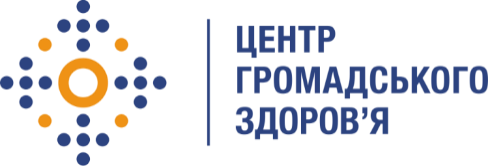 Державна установа 
«Центр громадського здоров’я Міністерства охорони здоров’я України» оголошує конкурс на консультанта з впровадження протиепідемічного нагляду за випадками ВІЛ-інфекції, вірусних гепатитів В та С та туберкульозу в організованих колективах Збройних Силах України  в умовах збройної агресії російської федерації в рамках програми в рамках програми Глобального фонду «Прискорення прогресу у зменшенні тягаря туберкульозу та ВІЛ-інфекції в України»Назва позиції: Консультант з впровадження протиепідемічного нагляду за випадками ВІЛ-інфекції, вірусних гепатитів В та С та туберкульозу в організованих колективах Збройних Силах України  в умовах збройної агресії російської федераціїРівень зайнятості: частковаІнформація щодо установи:Головним завданнями Державної установи «Центр громадського здоров’я Міністерства охорони здоров’я України» (далі – Центр) є діяльність у сфері громадського здоров’я. Центр виконує лікувально-профілактичні, науково-практичні та організаційно-методичні функції у сфері охорони здоров’я з метою забезпечення якості лікування хворих на соціально-небезпечні захворювання, зокрема ВІЛ/СНІД, туберкульоз, наркозалежність, вірусні гепатити тощо, попередження захворювань в контексті розбудови системи громадського здоров’я. Центр приймає участь в розробці регуляторної політики і взаємодіє з іншими міністерствами, науково-дослідними установами, міжнародними установами та громадськими організаціями, що працюють в сфері громадського здоров’я та протидії соціально небезпечним захворюванням.Завдання:Організація та координація діяльності консультантів зі здійснення епідеміологічного нагляду випадків ВІЛ-інфекції, вірусних гепатитів В та С та туберкульозу в організованих колективах (військових частинах) Збройних Сил України.Надання на рівні Командування Медичних сил Збройних Сил України практичної допомоги в організація взаємодії медичних служб військових частин з закладами превентивної медицини ЗС України, закладами охорони здоров’я Міністерства охорони здоров’я України, Центрів контролю та профілактики хвороби, та Центрів соціально значущих хвороб в частині організації надання медичної допомоги військовослужбовцям з ВІЛ-інфекцією, вірусними гепатитами В та С та туберкульозу проведення діагностики та встановлення діагнозу, а також контроль направлення на лікування.Організаційна робота з впровадження системи епідеміологічного моніторингу за захворюваністю на ВІЛ, вірусні гепатити В та С та туберкульозу в організованих колективах ЗСУ та Міноборони.Впровадження новітніх стандартів з епідеміологічного  нагляду (моніторингу) в Збройних Силах України за випадками ВІЛ-інфекції, вірусних гепатитів В та С та туберкульозу в організованих колективах.Розробка та впровадження наказів Командування Медичних сил ЗСУ, розпоряджень, доручень, методичних рекомендацій та розробок за ВІЛ, вірусними гепатитами В та С та туберкульозом з епідеміологічного нагляду (моніторингу) та протиепідемічних заходів в організованих колективах ЗСУ.Впровадження електронної програми (медичної інформаційної системи) обліку, лікування та діагностики пацієнтів з ВІЛ-інфекцією, вірусними гепатитами В та С та туберкульозом в Збройних Силах України. Відрядження до військових частин для здійснення вибіркового періодичного безпосереднього контролю проведення протиепідемічних заходів.Вимоги до професійної компетентності:Вища медична освіта за профілем «Медико-профілактична справа», «Лікувальна справа», «Гігієна та Епідеміологія»Досвід роботи лікарем - епідеміологом/інфекціоністом не менше 3 років Досвід роботи в системі охорони здоров’я відомчих структур Сил оборони (ЗСУ, Нацгвардія, Держприкордонслужба, СБУ) від 1 року (бажано)Знання нормативно-правових актів з питань епідеміологічного нагляду (моніторингу) за ВІЛ-інфекцієюДосвід розробки нормативних документів, методичних матеріалівГотовність до відряджень у регіони УкраїниРезюме мають бути надіслані електронною поштою на електронну адресу: vacancies@phc.org.ua. В темі листа, будь ласка, зазначте: «289 - 2023 Консультант з впровадження протиепідемічного нагляду за випадками ВІЛ-інфекції, вірусних гепатитів В та С та туберкульозу в організованих колективах Збройних Силах України  в умовах збройної агресії російської федерації».Термін подання документів – до 18 липня 2023 року, реєстрація документів 
завершується о 18:00.За результатами відбору резюме успішні кандидати будуть запрошені до участі у співбесіді. У зв’язку з великою кількістю заявок, ми будемо контактувати лише з кандидатами, запрошеними на співбесіду (тобто вони стають учасниками конкурсу). Умови завдання та контракту можуть бути докладніше обговорені під час співбесіди.Державна установа «Центр громадського здоров’я Міністерства охорони здоров’я України»  залишає за собою право повторно розмістити оголошення про вакансію, скасувати конкурс на заміщення вакансії, запропонувати посаду зі зміненими обов’язками чи з іншою тривалістю контракту.